Ознайомлення з первоцвітами    Із першим подихом весни, коли сонячні промені ледве зігрівають землю, а в лісах та на галявинах лише починає танути сніг, з’являються перші весняні квіти. Саме первоцвіти вважають провісниками весни, адже вони перші прикрашають ліси, луки та степи своїми різнобарвними квітами.  У березні та квітні в мішаних та широколистяних лісах розцвітають квіти, які називають первоцвітами, або ефемероїдами. Слово «ефемероїд» є похідним від «ефемерний», що в перекладі з грецької мови означає «швидкоплинний». Така назва зумовлена тим, що ці рослини дуже швидко зацвітають, утворюють насіння і, накопичивши запаси поживних речовин у підземних органах, переходять у стан спокою до наступної весни.   Ефемероїди з’являються першими серед квітів. Деякі з них зацвітають вже на 2-3-й день після того, як розтане сніг. Такий швидкий розвиток пояснюють тим, що земля в листяних лісах не промерзає завдяки товстій підстилці, ранньої весни тут достатньо світла, а самі рослини мають накопичені з минулого літа поживні речовини в кореневищах. До рослин-ефемероідів належать такі: підсніжник (білий пониклий дзвоник), пролісок (блакитна зірочка), ряст, медунка (іван-та- мар’я), гусяча цибулька (жовті зірочки), сон-трава, мати-й-мачуха, первоцвіт весняний.Авторська казка як засіб ознайомлення дошкільників з ефемероїдами   Ефемероїди надзвичайно гарні й ніжні. Вони не лише прикрашають природу, а й є першими медоносами для комах. Більшість із них — лікарські рослини. Як організувати ознайомлення дошкільників із первоцвітами так, щоб вони не лише запам’ятали і полюбили ці квіти, а й охороняли їх?  Ураховуючи те, що діти дошкільного віку мають підвищену емоційну чутливість та переважно наочно-образний тип мислення, пропонуємо підготувати їх до безпосереднього сприймання первоцвітів, наприклад, прочитати казку пізнавального змісту за темою. Це може бути авторська казка або казка, складена самим вихователем для дітей групи. Створюючи казку, вихователеві слід дотримуватися таких вимог:науковість (достовірність інформації);лаконічність викладу;емоційна привабливість описуваних персонажів;наявність нерозкритих питань чи пізнавальних завдань у кінці казки, що спонукатимуть дітей до пізнавальної діяльності.Робота за змістом казки    Щоб зацікавити дітей спостереженнями за ранньовесняними рослинами, прочитайте їм «Весняну казочку» (див. Додаток).Після прослуховування дітьми казки поставте їм такі запитання:Яку квітку побачив Буханчик на галявині?Що сказала квіточка зайчику Буханчику?Чи сподобалася зайчику відповідь квіточки?Про яку квіточку розповів Сон-траві зайчик?Як квіти пристосувалися до холодних природних умов?Що розказала Сон-траві мудра Сова?За що Сон-траві стало соромно?Чи хочете ви побачити первоцвіти?      Подальша робота вихователя з дошкільниками залежить від розміщення дошкільного навчального закладу. Якщо поряд є парк, то доцільно організувати туди екскурсію і разом із дітьми пошукати перші весняні квіти, аби спостерігати за ними у природніх умовах. Якщо на ділянці дитячого садка розквітла мати-й-мачуха або інші первоцвіти, слід прокласти до них екологічну стежину і провести спостереження саме там. Якщо ж ви не знайшли бажаних квітів у найближчому природному довкіллі, доведеться знайти їх в іншому місці, самотужки викопати і принести із грудочкою землі в дитячий садок, щоб разом із дітьми висадити на ділянці. Але, якщо жоден із запропонованих способів здійснити не вдалося, то залишається ще один, останній варіант — розглянути ефемероїди за допомогою інформаційно-комунікаційних технологій, картин чи ілюстрацій.Спостерігаємо за первоцвітами    Спостереження за первоцвітами, як і розглядання їхніх зображень на екрані, слід супроводжувати емоційно забарвленою розповіддю вихователя, художнім словом та ігровими прийомами активізації пізнавальної діяльності дітей. Пропонуємо використовувати таку схему розглядання рослин:зовнішній вигляд, оцінювання естетичного вигляду й особливостей;своєрідність будови залежно від умов життя;значення в природі;значення в житті людини;інтерпретація сприйнятого в світлі знань дітей.   Дітям слід розказати про особливості пристосування ефемероїдів до суворих умов життя ранньою весною, як-от:велика кількість поживних речовин, накопичена рослиною в кореневищі чи цибулині;невеликі розміри первоцвітів;здатність стебла окремих квітів до поникання;опушення стебла й листя квітки як засіб захисту від холоду.    Проводити спостереження можна як за однією квіткою, так і за двома водночас. Порівняльні спостереження завжди цікаві для дітей. Такі форми роботи можна супроводжувати ігровими прийомами (до дітей завітав зайчик Буханчик, мудра Сова чи Лісовичок) і вправами (знайди відмінності, опиши, упізнай за описом тощо).    Закріпити отримані знання можна під час малювання, аплікації чи створення колективного весняного колажу. І тоді весняні первоцвіти на творчих виробах дітей прикрасять вашу групу. І це будуть не ефемероїди, адже вони не зникнуть швидко.Весняна казочка   Настала весна. Щойно розтанув сніг, і молода зелена травичка поспішала привітатися із сонечком. Розкривалися бруньки, і ніжно сяяли сережки на берізці. Тільки квітів ще не було. І галявина в лісі, де жив зайчик Буханчик, була просто зеленою.   Та ось одного ранку вискочив Буханчик на галявину та й завмер, як стовпчик, присівши на задні лапки. На галявині росла квітка. Була вона ніж- но-бузкового кольору, подібна до дзвоника, тільки не хилила голівку, а дивилася прямо в синє небо; мала шість видовжених пелюсток і жовту серединку. Уся квіточка: стебло, листочки, нижня частина пелюсток — була вкрита, наче шубкою, м’якими довгими волосинками білого кольору. Квіточка була ось яка: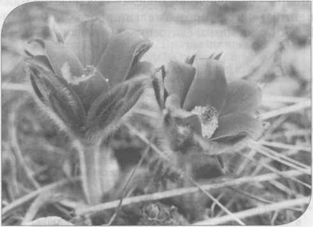   Зайчику Буханчику вона надзвичайно сподобалася, і він вирішив познайомитися з новою сусідкою. Спочатку заєць підійшов ближче й обнюхав квіточку. Лише після цього зважився заговорити.Привіт, — мовив зайчик. — Яка ти гарна!Так, — хитнула голівкою квітка. — Я гарна! Я дуже гарна! Я дуже ніжна! Я дуже корисна! Я перша! Я дуже хоробра! Я...Зачекай, зачекай, — перебив цей потік самовихваляння Буханчик, якому гарна квіточка чомусь уже перестала подобатися. — Можливо, ти й гарна, але чому хоробра?Я хоробра, бо я найперша й найкраща! Ще холодно й немає інших квітів, а я з’явилася. Бо не боюся морозу, бо в мене найтепліша і найкрасивіша шубка, яка захищає від холоду!Най-, най-, най-, — повторив зайчик, якому квітка вже зовсім не подобалася. — Так, ти гарна, але не перша і не така вже й хоробра зі своєю шубкою. До тебе тут уже росла квіточка. А була вона менша, ніж ти, шубки не мала, а стебло в неї було таке ніжне й тоненьке, що як лишень не зламалося. Вона була схожа на білий дзвоник. І зовсім не вихвалялася.Не може цього бути, — розсердилася пухнаста квітка. — Як же вона вижила в такий холод без шубки? І як її звали?Це був Під сніжник, — устиг відповісти зайчик.    Та раптом його чутливі вуха почули шурхотіння. Можливо, то підкрадалася хитрюща руда лисичка? Як би там не було, а зайчик стрибнув у кущі і зник. А пухнаста квітка залишилася одна. Вона все думала й думала, як Підсніжник міг вижити ранньою весною без теплої шубки. Лише надвечір розповіла їй стара Сова, що в цей час цвітуть квіти, які люди називають ефемероїдами — від слова «ефемерні», або «швидкоплинні». Щойно були ці квіти, а через декілька днів уже їх і немає. На короткий проміжок часу розцвітають вони, щоб звеселити людей, принести перший нектар комахам, прикрасити світ. Це — білі підсніжники, блакитні проліски, жовті квіти гусячої цибульки та мати-й-мачухи, кольоровий ряст.   Із цих квітів шубку має лише мати-й-мачуха. А інші пристосовуються до суворих умов по-різному. Усі вони у своїх кореневищах чи бульбочках накопичують поживні речовини. Під час снігопадів чи сильних вітрів, що бувають ранньою весною, нахиляють квіти своє гнучке стебло до самої землі, наче притискаючись до неї. А відшумить вітер, розтане сніг — і випрямляється стебло, піднімається квіточка над землею.Усі ми любимо квіти, що ростуть на нашій галявині, — завершила свою розповідь Сова. — Ми товаришуємо з ними. Та якщо будеш так пишатися, друзів у тебе не буде, задавако!Ой, не буду, — загойдалася квіточка. — Я ж не знала, я ж думала...   Однак не сказала вона, про що саме думала, а загорнулася у свою шубку - заховалася від сорому. Наступного ж ранку квітка вже усміхалася всім мешканцям галявини, чемно з ними віталася й зовсім не гордувала. Мешканці галявини потоваришували з квіточкою, а за те, що вона полюбляла поспати, лагідно прозвали її Сон-травою.